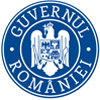 MINISTERUL TRANSPORTURILOR ȘI INFRASTRUCTURII ORDINnr............................2022pentru modificarea şi completarea anexei la Ordinul ministrului transporturilor nr. 1.463/2018 privind aprobarea Normelor metodologice pentru aplicarea de către Compania Naţională de Administrare a Infrastructurii Rutiere - S.A. a tarifului de utilizare şi a tarifului de trecere`În conformitate cu art. 1 alin. (1) lit. c) şi alin. (9) din Ordonanţa Guvernului nr. 15/2002 privind aplicarea tarifului de utilizare şi a tarifului de trecere pe reţeaua de drumuri naţionale din România, aprobată cu modificări şi completări prin Legea nr. 424/2002, cu modificările şi completările ulterioare,|În temeiul art. 9 alin. (4) din Hotărârea Guvernului nr. 370/2021 privind organizarea şi funcţionarea Ministerului Transporturilor şi Infrastructurii, cu modificările și completările ulterioare,viceprim-ministru, ministrul transporturilor şi infrastructurii, emite prezentulORDIN	Art. I. - Anexa la Ordinul ministrului transporturilor nr. 1.463/2018 privind aprobarea Normelor metodologice pentru aplicarea de către Compania Naţională de Administrare a Infrastructurii Rutiere - S.A. a tarifului de utilizare şi a tarifului de trecere, publicat în Monitorul Oficial al României, Partea I, nr. 881 din 18 octombrie 2018, cu modificările și completările ulterioare, se modifică şi se completează după cum urmează:	1. La articolul 6, alineatul (1) litera b) se completează cu două noi puncte, punctele (xii) și (xiii) cu următorul cuprins:	"(xii) în cazul rovinietelor cu valabilitate mai mare sau egală cu 30 de zile, acordul/refuzul solicitantului de a fi notificat, prin e-mail, cu privire la expirarea perioadei de valabilitate;(xiii) adresa de e-mail furnizată de către solicitant, dacă acesta a fost de acord cu notificarea prevăzută la pct. (xii).”	2. La articolul 6, alineatul (4) se modifică şi va avea următorul cuprins:„(4) Solicitantul furnizează datele prevăzute la alin. (1) lit. b) pct. (iv) şi, după caz, cele prevăzute la alin. (1) lit. b) pct. (v), adresa de e-mail prevăzută la alin. (1) lit. b) pct. (xiii) şi stabileşte tipul vehiculului prevăzut la alin. (1) lit. b) pct. (vi).”3 La articolul 6, alineatul (5) se modifică şi va avea următorul cuprins:„(5) La achitarea tarifului de utilizare şi emiterea rovinietei prin intermediul portalurilor web sau al aplicaţiilor prevăzute la art. 1 alin. (6) lit. c), se va elibera, în format electronic, un document ce conţine datele prevăzute la alin. (1) lit. b) pct. i) – xi), document ce poate fi tipărit de către acesta.”4. La articolul 6, după alineatul (5) se introduce un nou alineat, alineatul (51), cu următorul cuprins:„(51) La achitarea tarifului de utilizare şi emiterea rovinietei prin intermediul portalurilor web sau al aplicaţiilor prevăzute la art. 1 alin. (6) lit. c), în cazul rovinietelor cu valabilitate mai mare sau egală cu 30 de zile, dacă solicitantul optează pentru a fi notificat prin e-mail cu privire la expirarea perioadei de valabilitate, notificarea va fi transmisă la adresa de e-mail furnizată la achitarea tarifului de utilizare.”5. La articolul 6, alineatul (8) se modifică şi va avea următorul cuprins:„(8) La achitarea tarifului de utilizare şi emiterea rovinietei prin intermediul terminalelor prevăzute la art. 1 alin. (6) lit. e) pct. (ii) se eliberează solicitantului un document ce conţine datele prevăzute la alin. (1) lit. b).”6. La articolul 8, alineatul (5) se modifică şi va avea următorul cuprins:„(5) La achitarea tarifului de trecere şi emiterea peajului prin intermediul portalurilor web sau al aplicaţiilor prevăzute la art. 1 alin. (6) lit. c), CNAIR - S.A. sau, după caz, distribuitorul va elibera, în format electronic, un document ce conţine datele prevăzute la alin. (1) lit. b), document ce poate fi tipărit de către acesta.”7. La articolul 8, alineatul (8) se modifică şi va avea următorul cuprins:„(8) La achitarea tarifului de trecere şi emiterea peajului prin intermediul terminalelor prevăzute la art. 1 alin. (6) lit. e) pct. (ii) se eliberează solicitantului un document ce conţine datele prevăzute la alin. (1) lit. b).”	Art. II. - Distribuitorii au obligația de a implementa, în termen de maxim 6 luni de la intrarea în vigoare a prezentului ordin, modificările necesare astfel încât, la încasarea tarifului de utilizare și emiterea rovinietelor în punctele de lucru, prin terminale, portaluri web, aplicaţii dezvoltate pentru sistemele de operare ale telefoanelor mobile, să asigure utilizatorilor posibilitatea de a fi notificați, prin e-mail, cu privire la expirarea perioadei de valabilitate a rovinietei.	Art. III. - Nerespectarea, de către Distribuitori, a termenului prevăzut la art. II dă dreptul Companiei Naționale de Administrare a Infrastructurii Rutiere - S.A. de a rezilia unilateral convențiile încheiate cu aceștia.	Art. IV. - Prezentul ordin se publică în Monitorul Oficial al României, Partea I, şi intră în vigoare în termen de 15 zile de la publicare.VICEPRIM-MINISTRU,MINISTRUL TRANSPORTURILOR ȘI INFRASTRUCTURIISORIN MIHAI GRINDEANUSECRETAR DE STATIONEL SCRIOȘTEANUSECRETAR GENERALMARIANA IONIȚĂSECRETAR GENERAL ADJUNCTADRIAN DANIEL GĂVRUȚĂDIRECȚIA AVIZAREDIRECTORLAURA ELENA ȚOPADIRECȚIA ECONOMICĂDIRECTORLAURA DIANA GÎRLĂDIRECȚIA GENERALĂ MONITORIZARE PROIECTEDIRECȚIA PROIECTE STRATEGICE ȘI MONITORIZARE PROIECTEDIRECTORMIHAELA MOCANUCOMPANIA NAȚIONALĂ DE ADMINISTRARE A INFRASTRUCTURII RUTIERE - S.A.DIRECTOR GENERALING. CRISTIAN PISTOLDIRECȚIA JURIDICĂDIRECTORAndrei FILIPESCUDEPARTAMENT AVIZAREȘEF DEPARTAMENT AVIZAREValeriu ZANFIRAVIZAT:Cons. Jur. Mircea APOSTOL DIRECȚIA VENITURI ȘI ÎNCASĂRI COMERCIALEDIRECTORLucian CALMUȘDIRECTOR ADJUNCTGEANINA BOITANÎNTOCMIT:SERVICIUL ADMINISTRARE SIEGMCRȘEF SERVICIUFlorin BUZATU